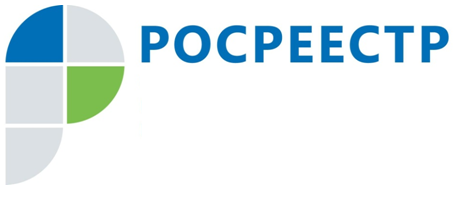 Как «превратить» гараж в здание и получить земельный участок под нимМежмуниципальный отдел по Пуровскому и Красноселькупскому районам Управления Росреестра по Ямало-Ненецкому автономному округу разъясняет, как получить землю под гаражом по «гаражной амнистии», если в соответствии со сведениями Единого государственного реестра недвижимости гараж-бокс является помещением.С таким вопросом в межмуниципальный отдел обратился житель округа. Ему принадлежит гараж-бокс. В соответствии со сведениями ЕГРН гараж-бокс является помещением. Собственник хотел бы изменить вид объекта недвижимости в отношении гаража, чтобы получить земельный участок под ним, воспользовавшись «гаражной амнистией».В соответствии с положениями закона от 05.04.2021 № 79-ФЗ «О внесении изменений в отдельные законодательные акты Российской Федерации» одноэтажные гаражи, которые блокированы общими стенами с другими одноэтажными гаражами, сведения о которых внесены в ЕГРН как о помещениях в здании или сооружении, признаются самостоятельными зданиями.Чтобы изменить вид объекта недвижимости в отношении гаража на здание нужно обратиться с заявлением в любой офис многофункционального центра «Мои документы».Заявление могут подать органы государственной власти или органы местного самоуправления по месту нахождения такого гаража, собственник гаража, гражданин, которому предоставлен земельный участок, занятый таким гаражом, лицо, уполномоченное решением общего собрания членов гаражного кооператива, членом которого является гражданин, использующий такой гараж.Новые сведения будут внесены в разделы «Характеристики помещения» и «Дополнительные сведения» Единого государственного реестра недвижимости. Старые сведения, содержавшиеся в ЕГРН, будут исключены.Важно. Такой порядок действует в отношении гаражей, являющихся объектами капитального строительства и возведенных до дня введения в действие Градостроительного кодекса РФ - 29 декабря 2004 года.